BIOMÜLL bitte nicht in Plastiksäcken verpackt in die Biotonne einwerfen!!!Sammeln Sie Ihren Biomüll bitte in Papiersäcken oder in kompostierbaren Biomüllsäcken – nur so ist gewähreistet, dass aus Ihrem getrennt gesammelten Biomüll Komposterde hergestellt werden kann.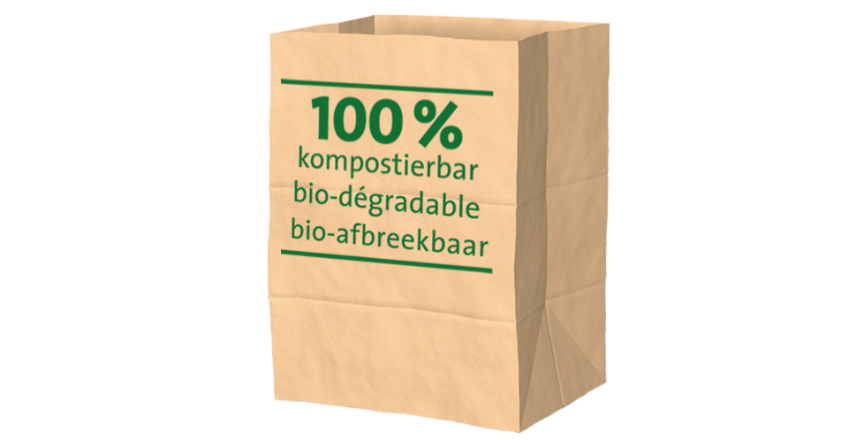 JA!Biomüllsäcke aus Papier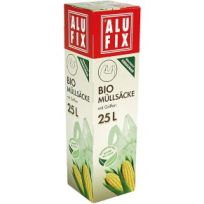 JA!Biomüllsäcke aus Maisstärke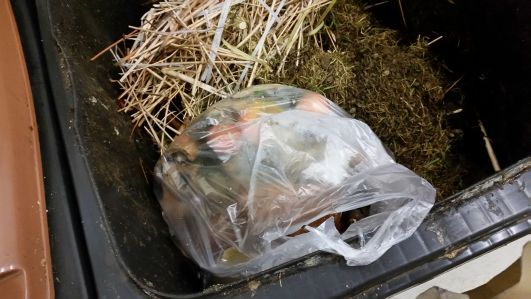 NEIN!Säcke aus Plastik